Аппликация «Поздравительная открытка для ветеранов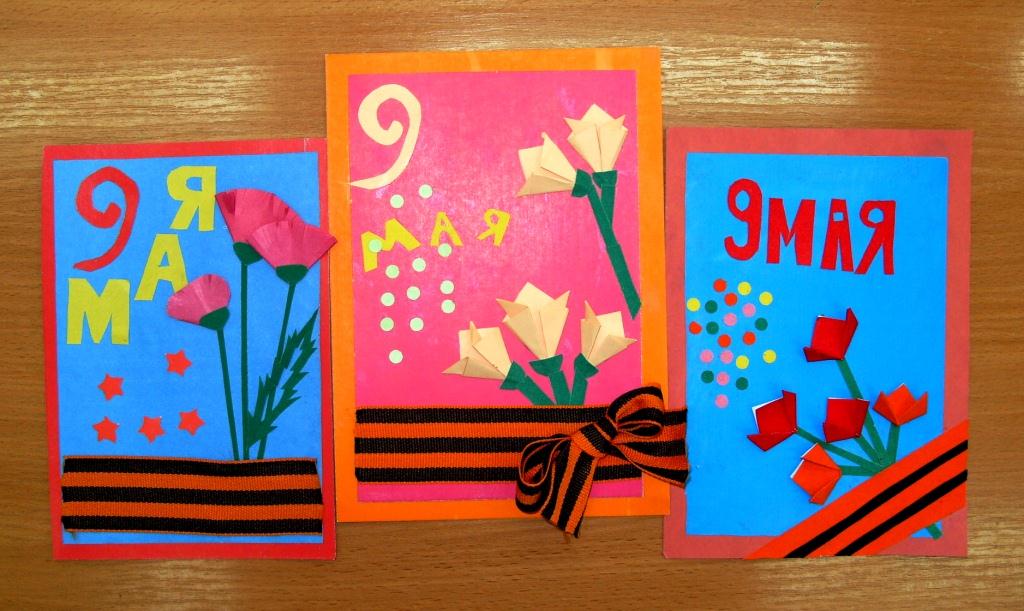 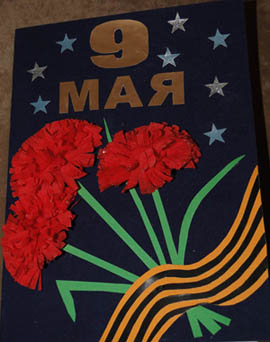 